ЕллінізмХронологія355—346 рр. до н. е. — «Священна війна».338 р. до н. е. — битва при Херонеї, у якій македоняни розбили грецькі війська. У битві брав участь син Філіппа II — Александр (він керував гетайрами — важкою кавалерією, яка прорвала фалангу грецьких військ).339 р. до н. е. — рішення Панеллінського конгресу визнати Філіппа II гегемоном Греції та доручити йому готувати похід на персів.336 р. до н. е. — смерть Філіппа II, обрання царем Македонії його сина Александра. Повстання на підвладних територіях.336—334 рр. до н. е. — придушення повстання, підготовка до походу на Персію.334 р. до н. е. — початок Східного походу Александра Македонського. Битва біля р. Гранік, поразка персів.333 р. до н. е. — битва біля міста Ісс, перемога військ Александра Македонського, втеча Дарія III.333—332 рр. до н. е. — підкорення Сирії та Фінікії.Січень—травень 332 р. до н. е. — облога фінікійського міста Тір.332 р. до н. е. — похід до Єгипту, заснування у дельті Нілу міста Александрія, проголошення Александра богом і фараоном.1 жовтня 331 р. до н. е. — битва при Гавгамелах, у якій перси зазнали поразки.331 р. до н. е. — захоплення Александром Вавилона та Суз, спалення Персеполя, загибель Дарія III. Знищення Перської держави.330—327 рр. до н. е. — похід у Середню Азію, підкорення Бактрії (частина Афганістану та Узбекистану) та Согдіани, захоплення міста Мараканд (сучасний Самарканд), вихід до р. Сирдар’я. Одруження Александра з Роксаною, дочкою правителя Согдіани.327 р. до н. е. — похід до Індії, армія Александра переправилася через Інд та біля р. Гідасп розбила армію царя Пора. Військо відмовилося йти далі на схід, і Александр Македонський наказав повертати.324 р. до н. е. — повернення до Вавилона. У результаті походу імперія Александра Македонського простягнулася від Індії на сході до Балкан на заході, від Чорного та Каспійського морів на півночі до Індійського океану на півдні.323 р. до н. е. — під час підготовки до нового походу Александр Македонський помер, його імперія розпалася.312—64 рр. до н. е. — існування держави Селевкідів.НазвиАлександрійська бібліотека — містила 700 тис. одиниць зберігання. Здебільшого це були літературні твори та праці з граматики, тлумачення літературних пам’яток минулого. Птолемеї видали наказ, за яким усі книги, що привозилися на кораблях, забирали в їхніх власників і передавали до бібліотеки. Там їх переписували, і копії повертали власникам, а оригінали залишалися в бібліотеці.Александрійський (Фароський) маяк — третя за висотою споруда в тогочасному світі. Світло на його верхівці допомагало кораблям, що заходили в гавань, орієнтуватися в темряві. Маяк до наших днів не зберігся. Його зруйнували землетруси.Александрія Єгипетська — місто в дельті Нілу в Єгипті. Засноване в 332—331 рр. до н. е. Александром Македонським. За Птолемеїв місто було столицею Єгипту та центром еллінської культури.Держава Селевкідів — велика елліністична держава, що виникла на Близькому й Середньому Сході після смерті Александра Македонського. Свою назву отримала від династії Селевкідів, засновником якої був Селевк I Нікатор.Колос Родоський — одне із «семи чудес світу», велетенська скульптура бога Сонця Геліоса (заввишки 37 м), побудована на острові Родос (скульптор Харет).Македонія — балканська країна на північному сході від Греції.Мусейон — комплекс приміщень для натуралістів, вчених, лікарів. Містив спальні, їдальню, сади, приміщення для проведення експериментів і читання лекцій, звіринець, ботанічний сад, обсерваторію, бібліотеку, а також колекції й матеріали для наукових досліджень та експериментів. Жителі Мусейону здійснили низку відкриттів у медицині, астрономії, математиці.Парса (також Персеполь) — місто і церемоніальна столиця Персії за часів Ахеменідів. Засноване Дарієм I Великим. Царський двір жив у Парсі лише навесні (під час і після святкування Наврузу) і восени. У 330 р. до н. е. Парса була захоплена та спалена Александром Великим на знак помсти за спалення Афін у 480 р. до н. е. Після пожежі місто продовжувало існувати ще кілька десятиріч, але потім занепало і знелюдніло.Пергамський вівтар — присвячений Зевсові мармуровий вівтар з міста Пергама, на якому відтворено сцени з міфу про гігантомахію, одна з найвизначніших пам’яток елліністичної архітектури. Вважався «чудом світу» ще в давнину. Зараз перебуває в Берліні в Пергамському музеї, який спеціально збудували для того, щоб розмістити об’єкт у натуральну величину.Храм Артеміди — храм грецької богині Артеміди в місті Ефес, Мала Азія. Одне із «семи чудес світу».Поняття й терміниГетайри (від грец. — друзі) — знатні молоді люди, наближені до царя, основа важкої кінноти.Еллінізм — примусове об’єднання давньогрецької та давньосхідної цивілізацій в єдину систему держав.Діадохи (від грец. — спадкоємці) — сподвижники, полководці Александра Македонського, між якими почалася боротьба за владу після його смерті (Пердікка, Антіпатр, Птолемей, Антігон, Селевк, Лісимах).Койне — діалект грецької мови періоду приблизно 300 рр. до н. е. — 300 рр. н. е.Пергамент — матеріал для письма з тонко вичиненої шкури телят; отримав назву на честь міста Пергам, де був винайдений і вироблявся.«Філіппіки» — промови Демосфена проти Філіппа II.Історичні постаті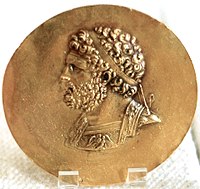 Філіпп II Македонський (бл. 382—335 рр. до н. е.) — цар Македонії. Батько Александра Македонського. Завоював Фессалію, частину Іллірії, Епір, Фракію та встановив гегемонію Македонії над Грецією.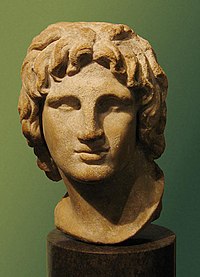 Александр Македонський (356—323 рр. до н. е.) — цар Македонії. Геніальний полководець, видатний адміністратор і політик. Засновник великої держави, що охоплювала Македонію, Грецію, завойовану Перську імперію та Єгипет.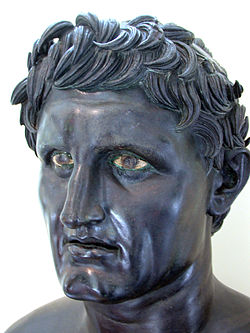 Селевк I Нікатор (бл. 358—281 рр. до н. е.) — діадох, начальник кінноти Александра Македонського. Засновник династії та держави Селевкідів.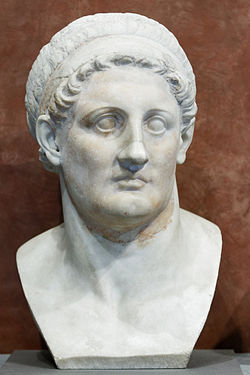 Птолемей I Сотер (367—283 рр. до н. е.) — правитель і цар Єгипту, родоначальник династії Птолемеїв.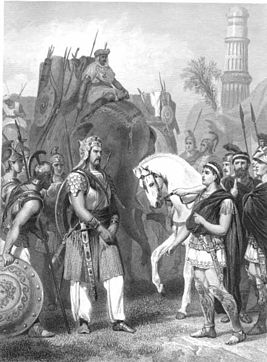 Пор — відомий за античними джерелами пенджабський раджа, володіння якого розташовувалися між річками Джелам і Ченаб. Був розбитий Александром Македонським у битві на річці Гідасп (притока Інду). Цар Пор потрапив у полон і став союзником й васалом Александра Македонського.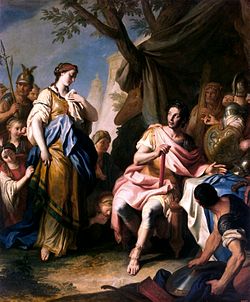 Роксана (бл. 342—309 рр. до н. е.) — бактрійська княжна, дружина Александра Македонського.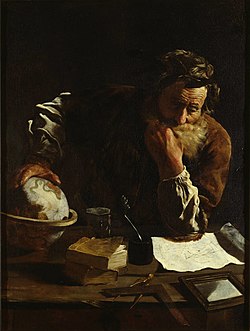 Архімед (бл. 287—212 рр. до н. е.) — давньогрецький математик, фізик, інженер, винахідник та астроном, вважається одним із найвидатніших науковців античності.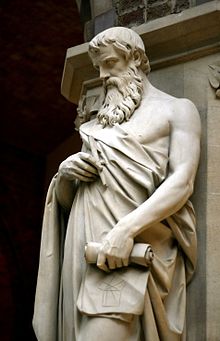 Евклід (бл. 365 — бл. 270 рр. до н. е.) — давньогрецький математик, визнаний основоположник цієї науки.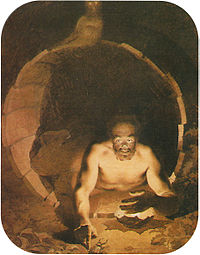 Діоген Сінопський (бл. 404—322 рр. до н. е.) — давньогрецький філософ-кінік.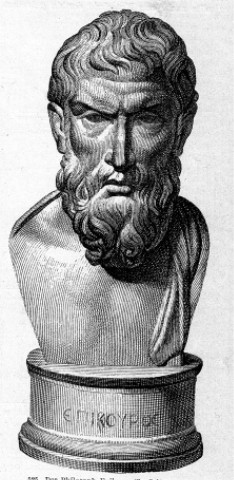 Епікур (341—270 рр. до н. е.) — давньогрецький філософ-матеріаліст. До нас дійшли лише фрагменти праць філософа. Філософський напрямок епікуреїзм досить широко впливав на свідомість мислителів наступних етапів еллінської епохи, зокрема Риму.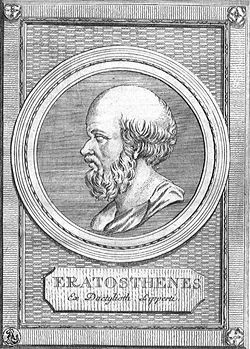 Ератосфен (бл. 275—194 рр. до н. е.) — давньогрецький науковець і письменник. Один із надзвичайно різнобічних вчених античності. Ератосфен займався філологією, філософією, хронологією, математикою, астрономією, геодезією, географією, сам писав вірші й музику.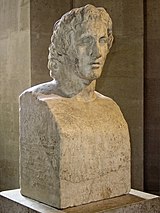 Лісіпп — давньогрецький скульптор IV ст. до н. е., найвидатніший представник пізньої класики. Народився у Сікіоні. Був придворним художником Александра Македонського. Працював переважно в бронзі.